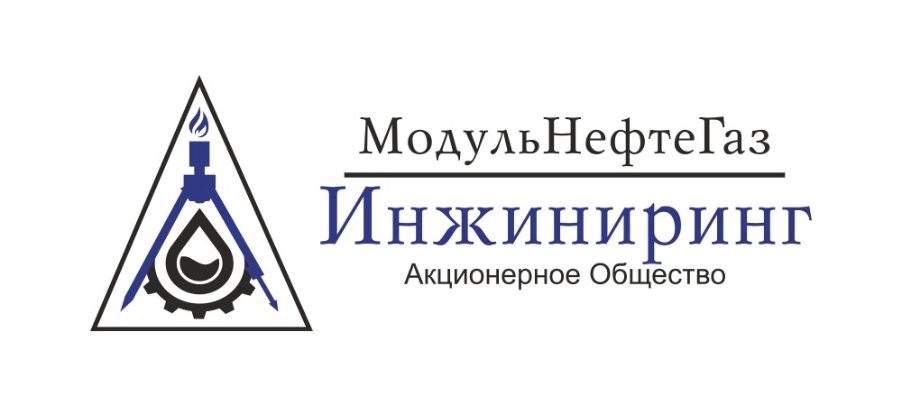 450075, РФ, Республика Башкортостан г. Уфа, ул. Рихарда Зорге, 75+7 (347) 216-10-01office@mngi.suwww.mngi.suОПРОСНЫЙ ЛИСТ ДЛЯ ЗАКАЗА НАСОСНОЙ СТАНЦИИНаименование предприятия-заказчика и место эксплуатации: ____________________________________________________________________________________________________________________Наименование проектирующей организации: _____________________________________________________________________________________________________________________________________Контактное лицо: _________________________________________________________________________________________________________________________________________________________Комментарии/Особые требования№Показатели ЗначенияЗначенияКлиматическое исполнение и категория размещения по ГОСТ 15150-69Климатическое исполнение и категория размещения по ГОСТ 15150-69Сейсмичность района размещения оборудования (не более, баллов) согласно СП 14.13330.2014Сейсмичность района размещения оборудования (не более, баллов) согласно СП 14.13330.2014Сейсмичность района размещения оборудования (не более, баллов) согласно СП 14.13330.2014Сейсмичность района размещения оборудования (не более, баллов) согласно СП 14.13330.2014Район и расчетное значение веса снегового покрова согласно СП 20.13330.2011Район и расчетное значение веса снегового покрова согласно СП 20.13330.2011Район и расчетное значение веса снегового покрова согласно СП 20.13330.2011Район и расчетное значение веса снегового покрова согласно СП 20.13330.2011Абсолютная температура окружающего воздуха (макс./мин.)Абсолютная температура окружающего воздуха (макс./мин.)Категория здания по пожарной опасностиКласс конструктивной пожарной опасностиКласс функциональной пожарной опасностиСтепень огнестойкостиКатегория здания по пожарной опасностиКласс конструктивной пожарной опасностиКласс функциональной пожарной опасностиСтепень огнестойкостиКласс зоны по ФЗ от 22.07.2008 №123-Ф123-Ф3 «Технический регламент о требованиях пожарной безопасности»Класс зоны по ФЗ от 22.07.2008 №123-Ф123-Ф3 «Технический регламент о требованиях пожарной безопасности»Уровень ответственности зданий и сооружений по ФЗ от 30.12.2009 №384-Ф3 «Технический регламент о безопасности зданий и сооружений»Уровень ответственности зданий и сооружений по ФЗ от 30.12.2009 №384-Ф3 «Технический регламент о безопасности зданий и сооружений»Полный установленный срок службы, не менее, летПолный установленный срок службы, не менее, летПроизводительность насоснойПроизводительность насоснойТип основных насосовТип основных насосовНеобходимое давление нагнетания, МПаНеобходимое давление нагнетания, МПаУстановка насосных агрегатов (на индивидуальном фундаменте/ внутри блока на полу)Установка насосных агрегатов (на индивидуальном фундаменте/ внутри блока на полу)Необходимость подпорных насосовНеобходимость подпорных насосовУсловный диаметр трубопровода всасывающего (мм)Условный диаметр трубопровода всасывающего (мм)Условный диаметр трубопровода подачи (мм)Условный диаметр трубопровода подачи (мм)Рабочее давление в трубопроводе (МПа)Рабочее давление в трубопроводе (МПа)Расчетное давление (МПа)Расчетное давление (МПа)Необходимость дублирующей запорной арматуры на всасывающей линииНеобходимость дублирующей запорной арматуры на всасывающей линииНеобходимость дублирующей запорной арматуры на линии подачиНеобходимость дублирующей запорной арматуры на линии подачиНеобходимость запорно-регулирующей арматуры на линии подачиНеобходимость запорно-регулирующей арматуры на линии подачиНеобходимость запорно-регулирующей арматуры на линии подачиНеобходимость запорно-регулирующей арматуры на линии подачиНеобходимость запорно-регулирующей арматуры на линии подачиНеобходимость запорно-регулирующей арматуры на линии подачиНаименование рабочей средыНаименование рабочей средыПараметры рабочей средыПараметры рабочей средыВид и состав рабочей средыВид и состав рабочей средыМаксимальный размер твердых частиц, ммМаксимальный размер твердых частиц, ммТемпература рабочей среды, °СТемпература рабочей среды, °СМатериал трубопроводов (марка стали)Материал трубопроводов (марка стали)Тип кровли (двухскатная, односкатная)Тип кровли (двухскатная, односкатная)Необходимость съемной кровлиНеобходимость съемной кровлиМаксимальные габариты станцииМаксимальные габариты станцииКонтрольно-измерительные приборы (да/нет)Контрольно-измерительные приборы (да/нет)Исполнение КИПиАИсполнение КИПиАТипы сигналов для КИПиАТипы сигналов для КИПиАЭлектроприводная арматура (да/нет)Электроприводная арматура (да/нет)Исполнение электроприводаИсполнение электроприводаУправление электроприводомУправление электроприводомПередача информации на верхний уровень (указать тип)Передача информации на верхний уровень (указать тип)Кабельные вводы через стеновые перекрытияКабельные вводы через стеновые перекрытияНаличие ПО (да/нет)Наличие ПО (да/нет)Наличие АРМ оператораНаличие АРМ оператора